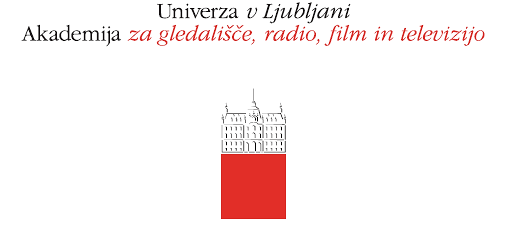 PROŠNJA/SOGLASJE ZA DELO IZVEN AKADEMIJEIme študenta/ke: _______________		______________________________           _______Projekt in produkcijska hiša: _______	____________	__________________ _   _______________________________________			_______________________________Predviden začetek študija: _____________      Predvidena premiera/zaključek:____________   __Datum: ____________________		Podpis študenta/ke:  __________________________PREDMETPROFESORPODPIS PROFESORJADramska igraB. JordanJ. LorenciPlesna kompozicija IIT. ZgoncGibalne teh. in veščineU. TeržanOdrski govor IA. DušaTehnika govora IIIA. BevkUmetniška beseda IIA. ValičJezik in govor IIIN. ŽavbiM. VrtačnikGledališko petje IIIŽ. PrinčičDramaturgija in zg.  drame IIIT. ToporišičLutkovna animacija IA. M. LazarStrokovni izbirni predmetIzbirni predmet